Guardian Advocacy FormsTable of ContentsPetition for Appointment of Guardian/Co-Guardian Advocate(s)Application for Appointment as Guardian/Co-Guardian Advocate(s)Application for Determination of Civil Indigent Status (Clerk’s Form)Waiver and Consent to Appointment of Guardian/Co-Guardian Advocate(s)Oath of Guardian/Co-Guardian Advocate, Designation of Resident Agent and AcceptanceNotice of Confidential Filing InformationDCF Background Check FormNotice of FilingReceipt of Fingerprinting for Background CheckChecklist for Nonprofessional GuardiansEmail Designation*These documents are located on the Sixth Judicial Circuit Website (www.jud6.org) under Guardianship Information / Forms.FORM AIN THE CIRCUIT COURT OF THE SIXTH JUDICIAL CIRCUIT FOR PINELLA COUNTY, FLORIDAProbate DivisionIN RE: GUARDIAN ADVOCACY OFA Person with a Developmental Disability, 	/CASE NO.:SECTION:	 	PETITION FOR APPOINTMENT OF GUARDIAN/CO-GUARDIAN ADVOCATE(S)Petitioner(s), allege:Petitioner  			’s 										First Name 													Middle Name 								Last NameResidence is 		and Mailing address is 	andEmail Address is:  	(If Co-Guardian Advocacy/Co Guardian is sought, list 2nd Petitioner here. If none, write “none”)	Petitioner  			’s 										First Name 													Middle Name 								Last NameResidence is 	and Mailing address is 	and Email Address is: 			Petitioner’s date of birth is	and is an adult, age 	. Petitioner’s relationship to 		, the person with a developmental disability/alleged incapacitated person (hereinafter the “Ward”) is 		.(If Co-Guardian Advocate/Co-Guardian, list 2nd Petitioner here. If none, write “none”) Petitioner’s date of birth is	and is an adult, age 	. Petitioner’s relationship to the Ward is 			.(Ward’s full name) 		is a person with a developmental disability, who was born on 	, and who is 	Years of age.  The Ward’s primary spoken language is 		and the last four digits of the Ward’s Social Security number is XXX-XX-	The Ward resides in 	County, Florida, and his/her residential address is: 		and his/her mailing address is: 	.The Ward’s next of kin is/are: (include names and addresses of any non- petitioning spouse, parent, and any adult siblings:The Petitioner(s) believe that the Ward is in need of a Guardian Advocate due to his/her developmental disability which manifested itself prior to the age of eighteen (18), specifically (choose one or all that apply):) intellectual disability (Specify Type if Known:  	) cerebral palsy) autism) Spina Bifida(	) Prader‐Willi syndrome) Down syndrome) Phelan-McDermid syndromeAs a result of the above selected condition, the Ward lacks the decision-making ability to do some of the tasks necessary to care for his or her person or property and all medical probability indicates that this condition can reasonably be expected to continue indefinitely.The Petitioner(s) believe(s) a Guardian Advocate is necessary because the Ward lacks the decision-making ability to make informed decisions about the Ward’s own person, specifically the following rights: (check all which apply)Person, Delegable(	) To determine residence(	) To consent to medical treatment(	) To make decisions about environment or other social aspects of lifeProperty, Delegable(	) To contract(	) To sue and defend lawsuits(	) To manage property and income or make any gift or disposition of property(	) To apply for government benefitsPerson, Non-Delegable(	) To marry(	) To vote(	) To have a driver's license(	) To travelProperty, Non-delegable(	) To seek and retain employmentPetitioner(s) is/are willing and able to act as Guardian Advocate for the Ward, and should be appointed as Guardian Advocate because Petitioner(s) is/are the Ward’s  	 (insert relationship to Ward), is willing to serve in that capacity, and is best qualified to act on the Ward’s behalf.In accordance with Probate Rule 5.649(a)(7), Petitioner(s) has/have knowledge, information or belief that the Ward	HAS/	HAS NOT created an advanced directive, Health Care Surrogate or a durable power of attorney.The Petitioner(s) further state(s) that the Ward  is  is not indigent. If the ward is indigent and having no assets and no income other than public assistance and requests that the Court waive all costs incurred commencing this case and direct the Clerk of the Circuit Court to void all charges related to same. If the Ward is indigent, an Application for Determination of Indigent Status must be filed with this Petition. See Form CPetitioner(s) file(s) with this Court his/her/their Application(s) for Appointment as Guardian Advocate in conjunction with this Petition, pursuant to the applicable Administrative Order of the Court and has completed the Mandatory Guardianship Checklist (Form K) and files the checklist with this petition. Petitioner(s) has/have completed instructions for a Criminal Background Check and has used ORI # FL052104Z to order a copy of the results of the background check to be delivered to the Clerk of the Court. Petitioner(s) has/have completed the DCF Release form and forward the form to the probate division at 501 1st Avenue N., St Petersburg, FL 33701, Suite 222. (The DCF form should NOT be filed with the Clerk).WHEREFORE, The Petitioner(s) request(s) this Court set a hearing to inquire into the Decision-making Ability of the Ward, and should the Court determine it is appropriate to do so, enter an Order appointing the Petitioner(s) as Guardian Advocate(s) for the Ward.The Petitioner(s) further request(s) that this Court allow the Guardian Advocate(s) to file  a Case Plan in the form of an Individual Education Plan (IEP), Support Plan, Habilitation Plan, a report from Agency for Persons with Disabilities or a Simplified Guardian Advocate plan, in lieu of the filing of an Initial Plan and Annual Plan, including a physician’s report.The Petitioner(s) further request(s) that this Court allow the Guardian Advocate(s) to file an Affidavit annually stating where the Ward resides and that the funds the Ward receives are used for care maintenance and support of the Ward, if applicable.[NOTHING FURTHER IN THIS PAGE]Under penalties of perjury, I/We declare that I have read the foregoing, and the facts alleged are true, to the best of my knowledge and belief.Executed this	day of 	, 20 	.Signature	 Name 	 Address		 Phone 	E-mail address 	 (Petitioner)(If co-Guardians, both sign)Executed this 	day of 	, 20 	.Signature			 Name	 Address	 Phone 		E-mail address 	 (Co-Petitioner)FORM BIN THE CIRCUIT COURT OF THE SIXTH JUDICIAL CIRCUITIN AND FOR PINELLAS COUNTY, FLORIDA PROBATE DIVISIONREF #:	-	-GD - Section 003 IN RE: The GUARDIANSHIP of __________________________APPLICATION FOR APPOINTMENT AS GUARDIAN OR GUARDIAN ADVOCATEPursuant to Sections 744.3125 and 393.12 of the Florida Statutes, the undersigned submits this Application for Appointment as Guardian or Guardian Advocate of ____________________ and submits  the  following  information  (whenever the space provided is insufficient, attach additional pages):Applicant’s Full Name:Specify Applicant’s relationship with the alleged incapacitated person/developmentallyDisabled person (or Ward): 	.Applicant’s Social Security Number: 	- 	- 	Date and place of birth: 	Residence address:  	Street	City	State	ZipMailing address 	Street	City	State	ZipE-mail address:  	U.S. citizen?   Yes      No  Employer’s name and address:Name	Street   City	State	Zip(If self-employed provide corporate or d/b/a title)Applicant’s position:  	Professional license number (if any):  	Please specify if:Unemployed   Yes    No 	     Retired Yes    No      Homemaker Yes    No Marital status: Married  	Divorced  	Single  If married, name of spouse:  	Home telephone number:  	Length of residence in county where application is filed:  	Do you serve as Guardian for another ward?     Yes      No   If Yes, provide Ward(s) information below:Ward #1Name of Ward:  	  Case number:  	 Circuit Court:  	Guardianship type:	Plenary	Limited	Guardian AdvocacyWard #2Name of Ward:  	  Case number:  	 Circuit Court:  	Guardianship type:	Plenary	Limited	Guardian AdvocacyAre you a Professional Guardian registered with the Office of Public and Professional Guardians?Yes     No 		If Yes, then attach a complete list of your current wards, location of guardianship and case number to this application.Does the Applicant have any physical disabilities? If yes, describe and state whether they may affect to any extent the Applicant’s ability to serve as a guardian.Has applicant ever been diagnosed with and treated for any of the following:Mental illness?     Yes      No  If yes, provide date, location of treatment, any voluntary or involuntary hospitalizations, name of treating physician or professional, and specify if psychotropic medication was prescribed and if Applicant is compliant with the prescribed medication regimen:Date	Location	Name of treating physician/professionalAlcohol abuse?     Yes      No  If yes, provide date, location of treatment, and name of treating physician or professional.Date	Location	Name of treating physician/professionalDrug abuse?     Yes      No  If yes, provide date, location of treatment, and name of treating physician or professional:Date	Location	Name of treating physician/professionalOther?     Yes      No  If yes, describe condition, provide date, location of treatment, and name of treating physician or professional:Date	Location	Name of treating physician/professionalDo you own or possess any firearms? Yes      No  If so, describe your safety procedures and/or precautions: _________________________________Has Applicant ever been charged with fraud, misrepresentation or perjury in a judicial or administrative proceeding?     Yes      No  If yes, please give date(s) and complete details:Has applicant even been the subject of a confirmed report or judicial determination of abuse, neglect or exploitation of a child, vulnerable adult or elderly person which is prohibited under the provisions of Sections 435.04, 39.01? 984.02 Or 984.03(1), (2), or (37)?Yes     No If yes, please give date(s) and complete details:19 a. Has Applicant ever been arrested for or charged with a Felony? Check yes even if the record of your conviction was expunged, unless it was expunged pursuant to section 943.0583, Florida Statutes	   Yes     No If yes, specify type of offense, location, and final disposition:b. Has Applicant ever been convicted of or entered a plea of guilty or no contest to a felony? Check yes even if the record of your conviction was expunged, unless it was expunged pursuant to section 943.0583, Florida Statutes Yes     No If yes, specify type of offense, location, and final disposition:Has applicant ever been arrested for or charged with any crime other than a Felony? Check yes even if the record of your conviction was expunged, unless it was expunged pursuant to section 943.0583, Florida Statutes Yes      No  If yes, specify type of offense, location, and final disposition:d.	Has Applicant even been convicted of, entered a plea of guilty or no contest to any crimeOther than a felony? Check yes even if the record of your conviction was expunged, unless it was expunged pursuant to section 943.0583, Florida Statutes Yes     No If yes, specify type of offense, location, and final disposition:Has Applicant ever held a position which required bonding?	   Yes     No  Has Applicant ever been removed from a position of Guardian, Agent under a Power of Attorney, Trustee or other fiduciary position for cause?	   Yes     No If yes, describe and specify the reason for termination of fiduciary position:Has Applicant ever been held in contempt of court or removed as a guardian or other fiduciary petition by a court?	   Yes     No  If yes, identify the court, case name and case number and specify the reason(s):Has Applicant ever filed for Bankruptcy?  	  Yes     No If yes, specify date and location of court:Is Applicant or Applicant’s business, corporation or other business entity a creditor of, or providing professional, personal or business services to the alleged incapacitated person (or Ward)?   Yes     No If yes, furnish details:Is Applicant employed by a business or corporation that provides professional, personal or business services to the alleged incapacitated person (or Ward)?     Yes      No  If yes, furnish details:Is Applicant a licensed health care provider for the alleged incapacitated person (or Ward)?   Yes     No  If yes, furnish details:List Applicant’s educational history (If needed, insert more pages):School #1Name of School/College/Other:Address:Street	City	State	ZipDate degree conferred: 	 Degree: 	School #2Name of School/College/Other:Address:Street	City	State	ZipDate degree conferred: 	 Degree: 	School #3Name of School/College/Other:Address:Street	City	State	ZipDate degree conferred: 	Degree: List Applicant’s employment history for the past five years in reverse chronological order (If needed, insert more pages):Employer #1Name of Company:Address:StreetCityState	ZipBeginning date: 		Ending date: 	 Reason for leaving:Employer #2Name of Company:Address:StreetCityState	ZipBeginning date: 		Ending date: 	 Reason for leaving:Employer #3Name of Company:Address:StreetCityState	ZipBeginning date: 		Ending date: 	 Reason for leaving:Has Applicant ever been discharged from employment?   Yes      No  	 If yes, provide explanation:Has Applicant ever been a member of the armed forces of the U.S.?   Yes      No  If yes, provide the following information:Branch: 	Release date: 	 Military Serial #: 		Provide the names, addresses, and telephone numbers of three responsible persons (excluding relatives or spouse) who have been closely associated with Applicant and who have known Applicant for at least five years:Reference #1Name of referee:Address:Street	City	State	ZipTelephone #:Number of years known: 	Reference #2Name of referee:Address:Street	City	State	ZipTelephone #:Number of years known: 	Reference #3 Name of referee:Address:Street	City	State	Zip Telephone #:Number of years known: 	Does Applicant have any special educational qualifications (financial, business, or other) that uniquely qualify Applicant to be appointed as guardian?   Yes      No  If yes, describe the qualifications:Has Applicant complied with the guardian education requirements set forth in section 744.3145, Florida Statutes?   Yes      No  If yes, indicate when and where the training was received:UNDER PENALTIES OF PERJURY I declare that I have read the foregoing application and the facts alleged are true, to the best of my knowledge and belief.Date Signed by Applicant: 	Applicant’s Signature: 	FORM CFORM DIN THE CIRCUIT COURT OF THE SIXTH JUDICIAL CIRCUIT FOR PINELLAS COUNTY, FLORIDAProbate DivisionIN RE: GUARDIAN ADVOCACY OFA Person with a Developmental Disability, 	/CASE NO.:  		 SECTION:   	WAIVER AND CONSENT TO APPOINTMENT OF GUARDIAN ADVOCATE(To be completed by family listed below, NOT the Petitioner)The undersigned, whose complete name and address are: 	, and whoHas an interest in the above Guardian Advocacy as the spouse  brother  sister  parent  child Of the person with a developmental disability/Ward, acknowledges receipt of a copy of the Petition for Appointment of Guardian/Co-Guardian Advocate(s) and hereby waives hearing and notice of hearing thereon, and consents to the settlement and entry of an order granting the relief requested in the Petition without notice or hearing.Signed this	day of 	, 20 	.Name		 Address	 Phone	 E-mail address  			FORM EIN THE CIRCUIT COURT OF THE SIXTH JUDICIAL CIRCUIT FOR PINELLAS COUNTY, FLORIDAProbate DivisionIN RE: GUARDIAN ADVOCACY OFA Person with a Developmental Disability, 	/CASE NO.:  	 SECTION:OATH OF GUARDIAN/ (CO) GUARDIAN ADVOCATE, DESIGNATION OF RESIDENT AGENT(Each Guardian Advocate must sign an Oath)I,	(Affiant), state under oath that:I  will  faithfully  perform  the  duties  of  Guardian/Co-Guardian  Advocate  of  the  Person     of 	  (The Ward), according to law and    that the Petitioner hereby designates 		, who is a resident of the county where this case is filed, and whose address   is  		 	And whose phone number is	as Petitioner’s agentFor service of process in any action against the Petitioner in the Petitioner’s representative capacity, or personally, if that personal action accrued in the performance of the Petitioner’s duties.My place of residence is  		 and post office address is 	.Signature	 Name	 Address	 Phone	 E-mail address  	 STATE OF FLORIDACOUNTY OF PINELLASSworn to (or affirmed) and subscribed before me by means of ☐ physical presence or ☐ online notarization, this _________ day of ___________, 20________  by _____________________(name of person making statement).Orby Affiant, who is personally known to me or who produced ______________________________________as identification.		________________________________________________		Signature of Notary Public – State of Florida		________________________________________________	 	Name of Notary, Typed, Printed or StampedMy Commission Expires:_________________________________________________________________FORM FIN THE CIRCUIT COURT OF THE SIXTH JUDICIAL CIRCUIT FOR PINELLAS COUNTY, FLORIDAProbate DivisionIN RE: GUARDIAN ADVOCACY OFPerson with a Developmental Disability, 	/CASE NO.:  	 SECTION:NOTICE OF CONFIDENTIAL INFORMATION WITHIN COURT FILINGPursuant to Florida Rules of Judicial Administration 2.420(d)(2), the filer of a court record at the time of filing shall indicate whether any confidential information is included within the document being filed; identify the confidentiality provision that applies to the identified information; and identify the precise location of the confidential information within the document being filed.Title/Type of Document(s):(	)	Petition for Appointment of Guardian/Co-Guardian Advocates of Person, Page(s) 	, Paragraph(s) 	;(	)	Application of 		for Appointment as Guardian Advocate, Page(s) 	, Paragraph(s) 	;(	)	Application of 		for Appointment as Co-Guardian Advocate, Page(s) 	, Paragraph(s) 	; (if there is co-Guardian)(	)   Confidential Individual Education Plan and Habilitation/Guardian Reports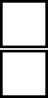 (	Credit report(s) of 	 (if more than one Guardian, list both names), Entire Report.Indicate the applicable confidentiality provision(s) below from Rule 2.420(d) (1) (B), by specifying the location within the document on the space provided:Signature	 Name 		Address	 Phone	 E-mail address  		 (Filer)Note: The clerk of court shall review filings identified as containing confidential information to determine whether the information is facially subject to confidentiality under the identified provision. The clerk shall notify the filer in writing within 5 days if the clerk determines that the information is NOT subject to confidentiality, and the records shall not be held as confidential for more than 10 days, unless a motion is filed pursuant to subdivision(d)(3) of Rule 2.420.Form GDEPARTMENT OF CHILDREN AND FAMILIES ABUSE HOTLINE INFORMATION SYSTEM BACKGROUND CHECKMail/Email Original to:Administrative Office of the Courts (Pinellas cases)	501 1st Avenue North, Room A222, St. Petersburg, Florida 33701 OR Email:ProbateOffice@jud6.orgTo Be Completed by the Applicant:  PLEASE SIGN LEGIBLY.  All information must be completed or form will be returned. I (we) hereby give consent for the Department of Children and Families to conduct a search for confirmed reports of abuse, neglect, or exploitation on record concerning me.Type of Guardian (check one): Family/Non Professional   X______________________________________________________(____)_________________	Applicant’s Signature			Date			Current Phone NumberEmail Address:______________________________________________________WardName	Date of Birth	Social Security #	Case number		relationship to ward_____________________________________________________________________________Guardian     Please print      Last Name                      First		Full Middle	        Maiden/Prior Last NameApplicant: 1.	 _______________________________________________/  ____________	              ___	___	          ____________		______________________	       	Race	Sex	         Date of Birth              	Social Security NumberOther known names: ____________________________________________________ NoneApplicant: 2.	Last Name	First		Full Middle		Maiden/Prior Last Names		________________________________________/  ______________________                          ____       ___              _____________         	 ________________________                          Race       Sex	         Date of Birth		 Social Security NumberOther known names: ____________________________________________________ NoneList all residences within the state of  from 1978 until present.  In the event of multiple occupancy within one county, list address of longest occupancy. Attach sheet for additional addresses if necessary.________________________________________________________________________________  Applicant’s Present Address		Street		City	Zip	County Dates of Residence________________________________________________________________________________Applicant’s Previous Address		Street		City 	Zip	County Dates of ResidenceWe agree to keep confidential all information received as a result of background checks conducted, as required by Florida Statutes.  We understand that law prohibits release of this information to unauthorized persons.FORM HIN THE CIRCUIT COURT OF THE SIXTH JUDICIAL CIRCUIT FOR PINELLAS COUNTY, FLORIDAProbate DivisionIN RE: GUARDIAN ADVOCACY OFA Person with a Developmental Disability, 	/CASE NO.:	 		 SECTION:		 	NOTICE OF FILINGPLEASE TAKE NOTICE that the Proposed Guardian/Co-Guardian Advocate, 	, hereby gives notice of filing the following documents:Title/Type of Document(s): (choose which ones apply) (	)	Death certificate of Ward’s parent(	)	Confidential Psychological Report/Doctor Report/IEP(	)	Receipt of providing fingerprints for Background Check(	)	Other (describe): 	Signature 	Name	 Address	 Phone		 E-mail address  		                 (Guardian/Co-Guardian Advocate)FORM IIN THE CIRCUIT COURT OF THE SIXTH JUDICIAL CIRCUIT FOR PINELLAS COUNTY, FLORIDAProbate DivisionIN RE: GUARDIAN ADVOCACY OFA Person with a Developmental Disability, 	/CASE NO.:  		                                                             SECTION: 	Fingerprint ReceiptPetitioner Name: 	[ATTACH FINGERPRINT RECEIPT HERE]FORM JIN THE CIRCUIT COURT OF THE SIXTH JUDICIAL CIRCUIT FOR PINELLAS COUNTY, FLORIDAProbate DivisionIN RE: GUARDIAN ADVOCACY OFA Person with a Developmental Disability, 	/CASE NO.:  	 SECTION:MANDATORY CHECKLIST FOR NONPROFESSIONAL GUARDIANSHIP APPLICATIONSThe form must be submitted with every Application for Appointment for all nonprofessional guardians.Please make sure to “X” or “check” the appropriate boxes.Guardianship of	Reference #  	Name of Guardian Applicant   	Any other name used by Applicant  	Address of Applicant  	Street Address	City	State	Zip CodeGuardian Applicant Relationship to Ward  	INITIAL APPLICATIONS FOR NONPROFESSIONAL GUARDIANSMandatory ChecklistApplication for AppointmentDepartment of Children and Families Release FormInvestigation fee to Clerk of the Court for$27.50.Paidand Filed and FiledRENEWAL APPLICANTS FOR NONPROFESSIONAL GUARDIANSMandatory ChecklistApplication for AppointmentInvestigation fee to Clerk of the Court for $27.50.) Completed and Filed Waived by Court OrderDepartment of Children and Families Release Form (	Completed and FiledCertificate for Education Requirement (Copy only see FL. Prob. R. 5. 625)Completed and Filed	Waived by Court OrderI hereby give my consent for a background check in accordance with Florida Statutes, Chapter 744 to include, but may not be limited to, a check of credit, FDLE, FBI, employment, and Department of Children and Families background.Under penalties of perjury, I declare that I have read the foregoing and the facts alleged are true.Guardian Applicant Signature	DateFORM KIN THE CIRCUIT COURT OF THE SIXTH JUDICIAL CIRCUIT FOR PINELLAS COUNTY, FLORIDAPROBATE DIVISIONIN RE: GUARDIAN ADVOCACY OFA Person with a Developmental Disability, 	/CASE NO.:  	SECTION: 	DESIGNATION OF PRIMARY AND SECONDARY EMAIL ADDRESSESPlease take notice that, pursuant to the Florida Rule of Judicial Administration 2.516, the undersigned, as counsel for the proposed Guardian Advocate, hereby designates the following email addresses for service in this case. All future correspondence and pleadings should be emailed to the following addresses:Primary Email:  	                                                                 Second Email:    	 Signature: ____________________________________________________________Name: _______________________________________________________________Address:____________________________________________________________________________________________________________________________________________________________________Telephone No:_______________________________________________________